Advance CTE Empowering Student Success Through Career Advising and Career and Technical EducationJamboard 1 – Career Advisement Strategic Actions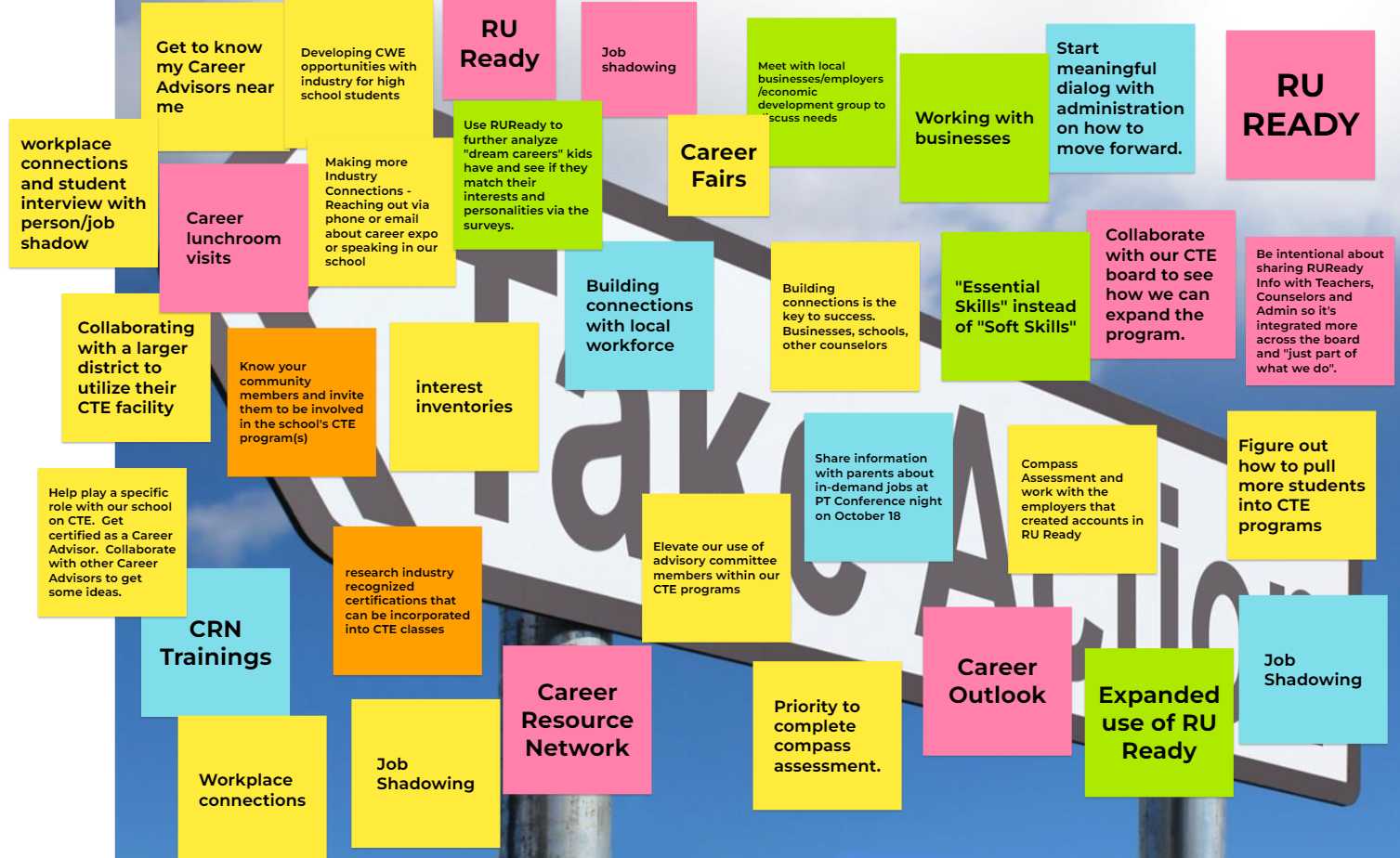 Jamboard 2- Unintended or Implicit Bias Effects 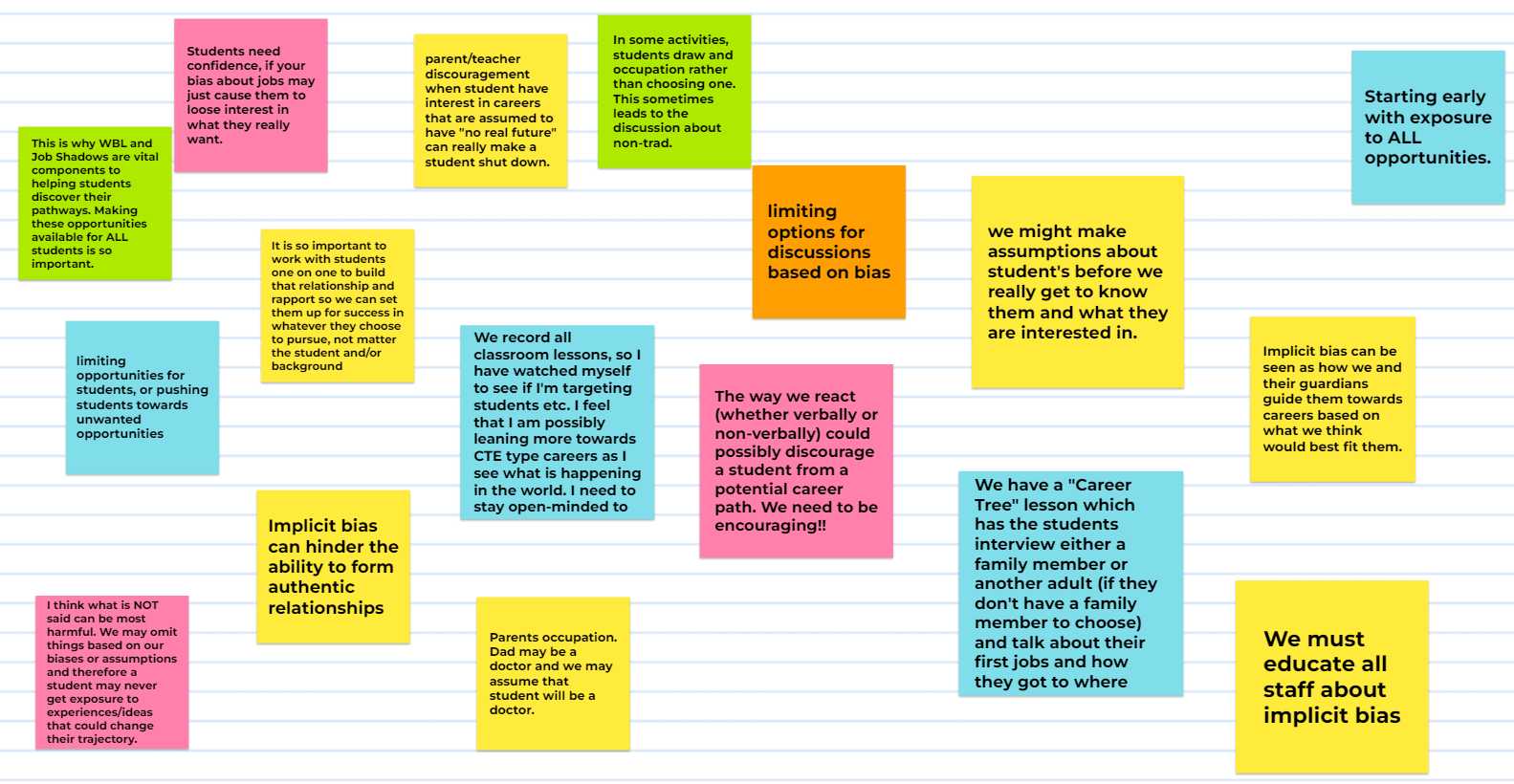 Jamboard 3 - CTE Components (1)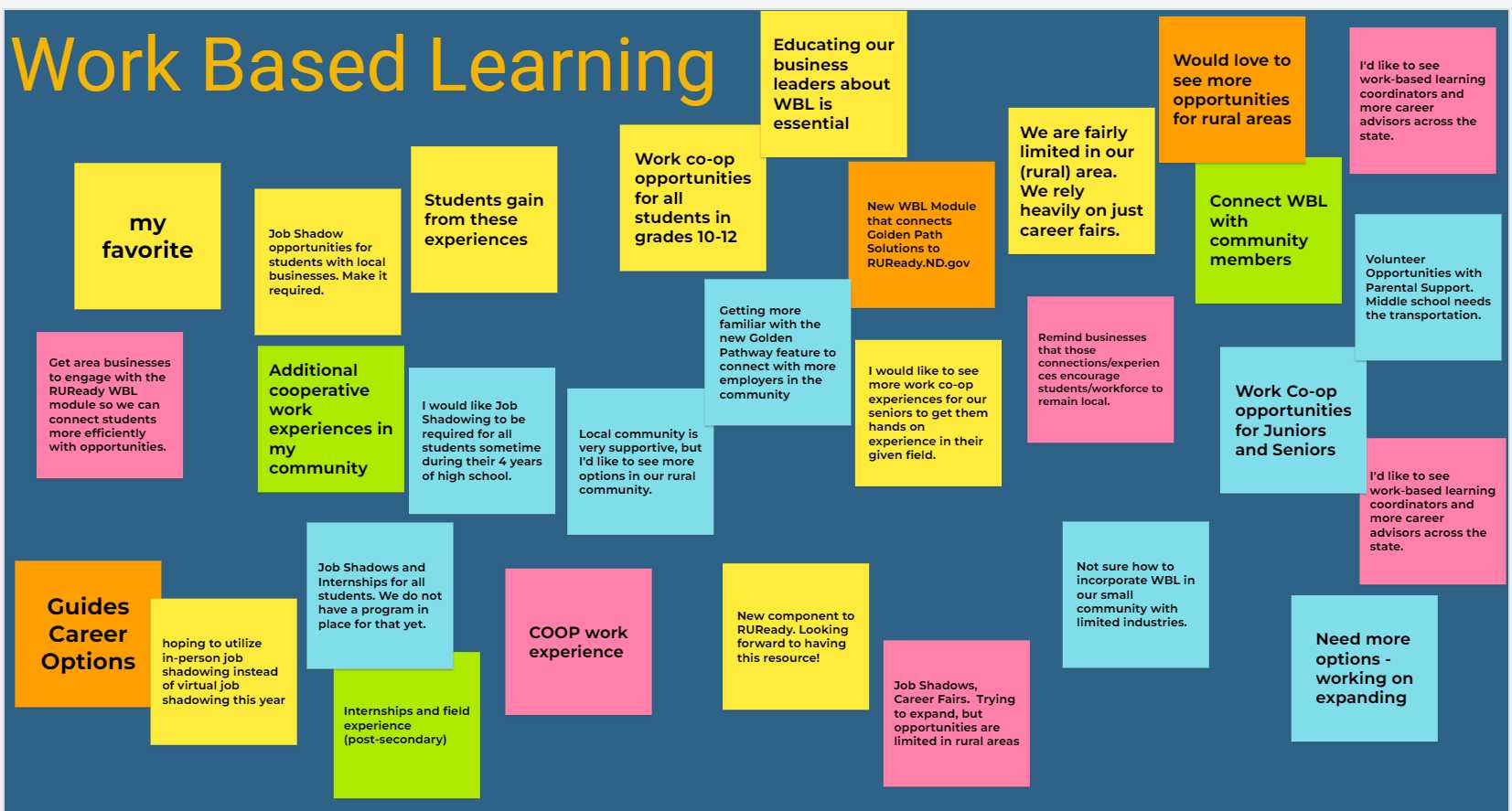 Jamboard 3 - CTE Components (2)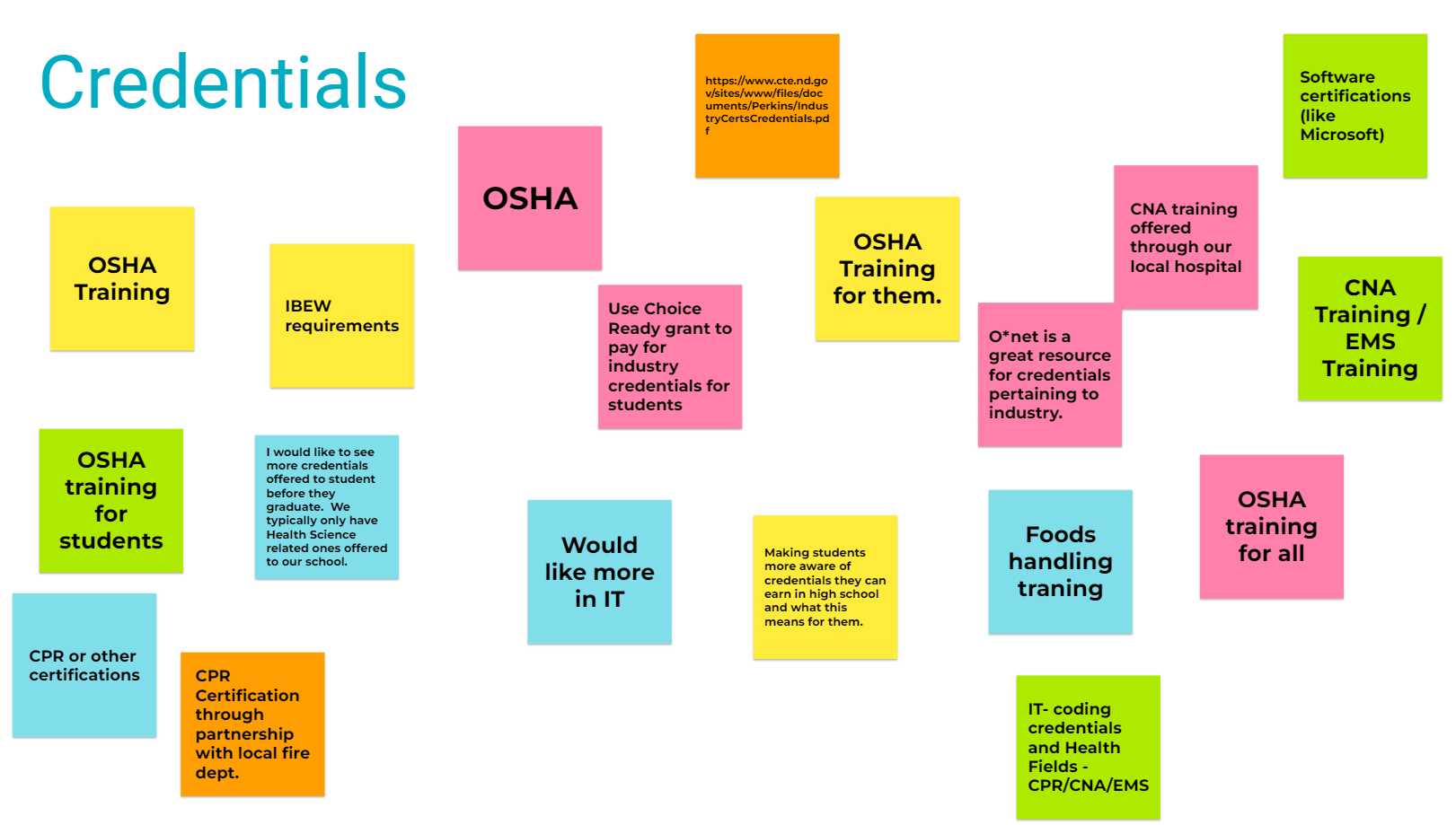 Jamboard 3 - CTE Components (3)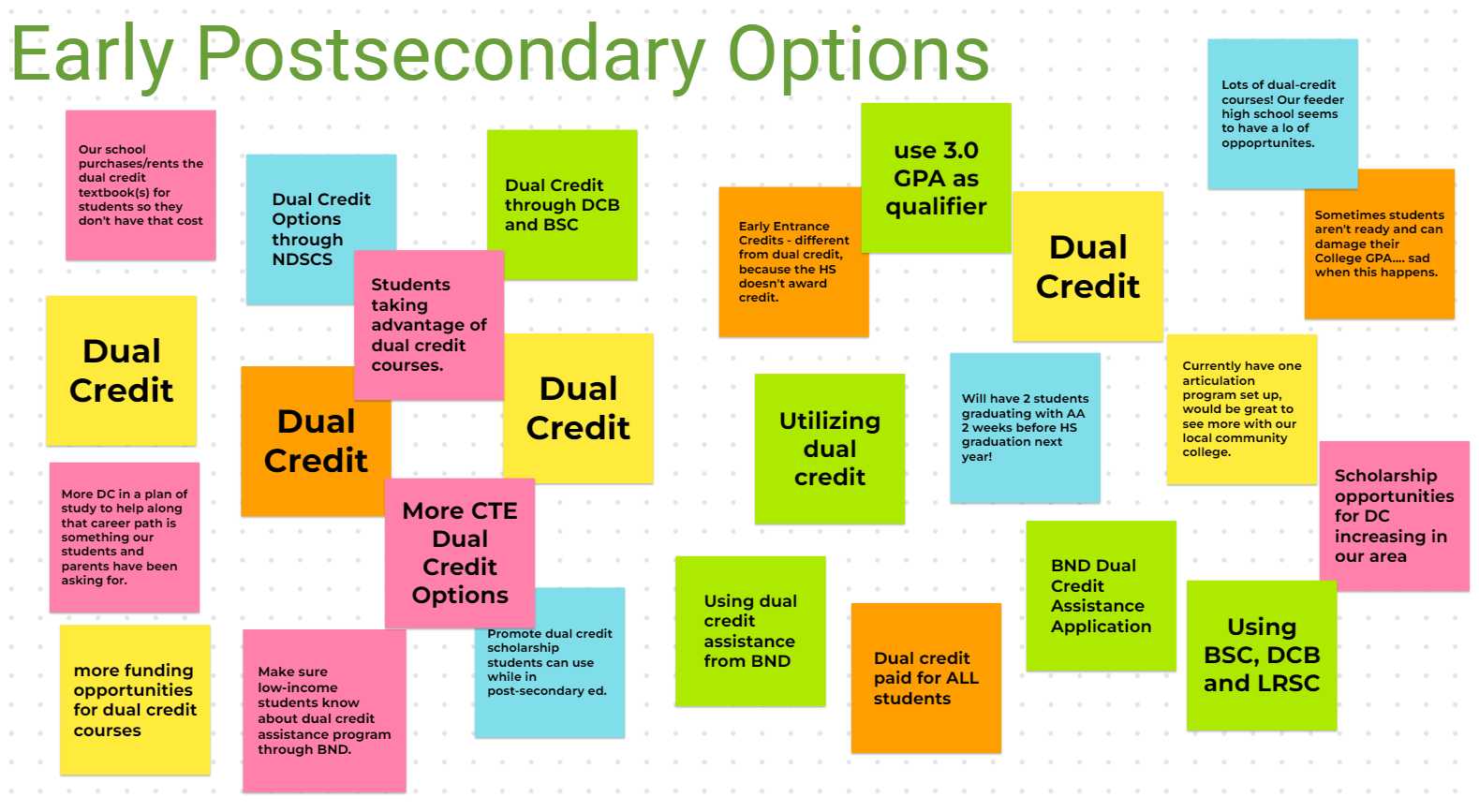 Jamboard 3 - CTE Components (4)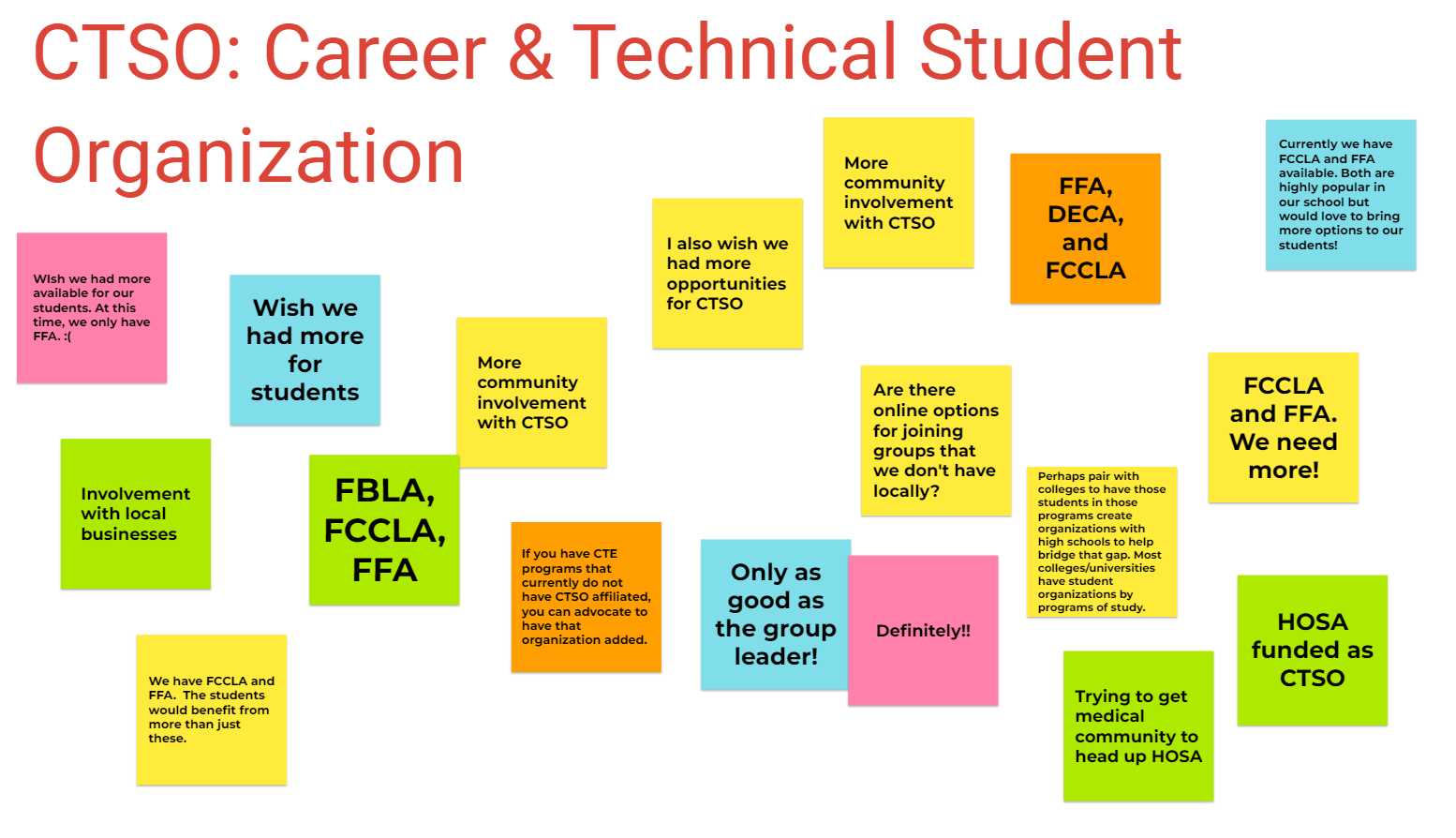 Jamboard 4 – Doing/Using LMI Resources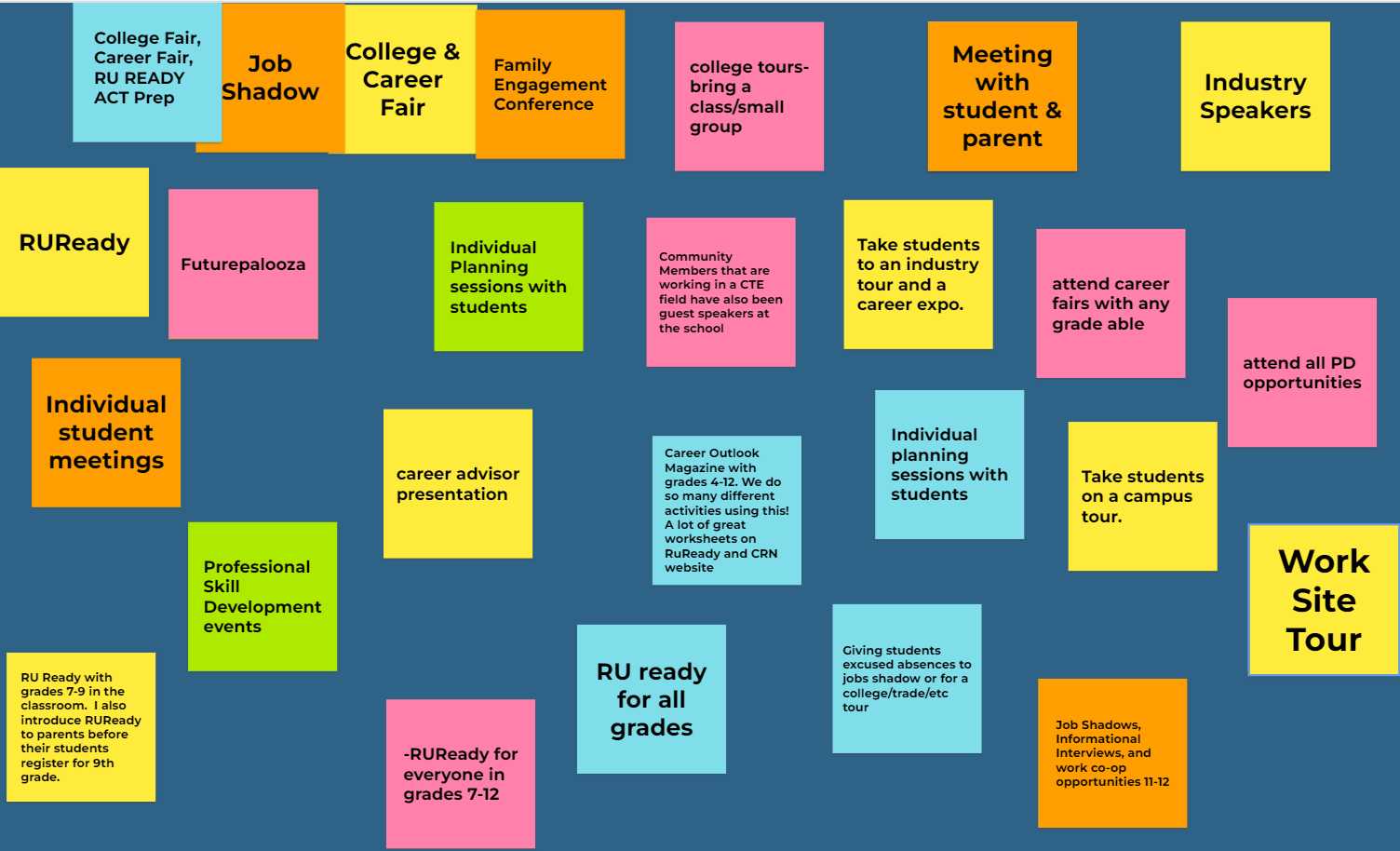 #ResourceItem1RecordingRecording Day 1:https://cccs-edu.zoom.us/rec/share/erDBoCSRZhjRnVapo8Wh4Fxx2CJxtne1c3Ej4DXfUXbGwc_Yjsih60jtuyKfAEdV.FOfDKCQzlnXt9LnU Passcode:	+naDf4r21RecordingRecording Day 2:https://cccs-edu.zoom.us/rec/share/1DiArqGjXzMdXBii7bvZlgAYJI-Fa-M1U3ecNtiy1Qj3BNvVIDo5cQ5RtTI5eINg._X4hnfd-AaM5oxdIPasscode:	P8GE+Ftb3Jamboard 1Jamboard: Career Advisement Strategic Actionshttps://jamboard.google.com/d/1kP6WtgfZjrusowS_2p8VtSZp6AeB9hR9poHgxtcv69A/viewer?f=0 3Jamboard 2Jamboard: Unintended or implicit bias can affect students decisions related to CTEhttps://jamboard.google.com/d/1j01WQLVnsBGOtUPkW07UVR5e0ssBA6riTe20g3FgKd8/viewer?f=0 3Jamboard 3Jamboard: CTE Componentshttps://jamboard.google.com/d/1WqqJiELJmc87SD80_m6rbiUb1dcn0L3QvBUcV5ep7NI/edit?usp=sharing3Jamboard 4Jamboard: Doing/Using LMI Resourceshttps://jamboard.google.com/d/1zac1d2yXNVVbD0ej-O1qlWK3bA3gDXGHPcuTJRqU8pE/viewer 3ResourceNorth Dakota Career Planning Continuumhttps://www.cte.nd.gov/sites/www/files/documents/CareerDev/CCSSO_ContinuumWithResources.pdf3ResourceParticipant Workbook3ResourceSupporting School Counselors & Career Advising Stakeholdershttps://careertech.org/resource-library-empowering-students-through-career-technical-education-and-career-advising%C2%A0 4ResourceDraft Community Agreement4ResourceHandout Hub4ResourceMenti Survey Results4ResourceWithout Limits: A Shared Vision for the Future of Career Technical Education